平成26年度「おおさか食育通信」更新内容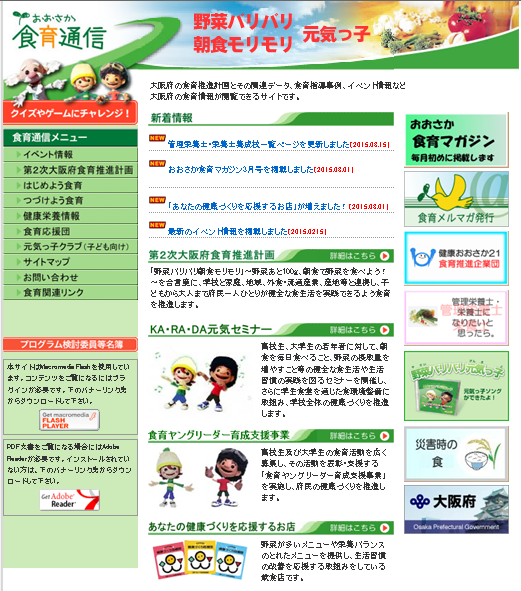 ①おおさか食育マガジンの発行、メールマガジンの配信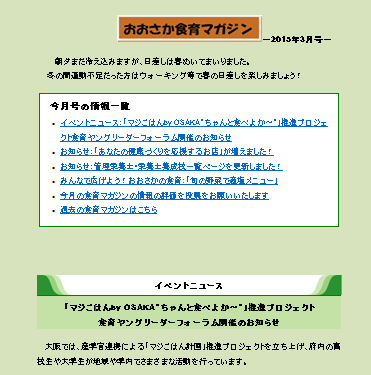 （毎月1日）　・イベントニュース（開催案内、開催結果報告等）　・お知らせ（ホームページ更新内容等）　※平成26年度の掲載内容は、資料5-2、資料5-3、資料5-4参照②イベント情報ページ（食育マガジンの発行に合わせて更新）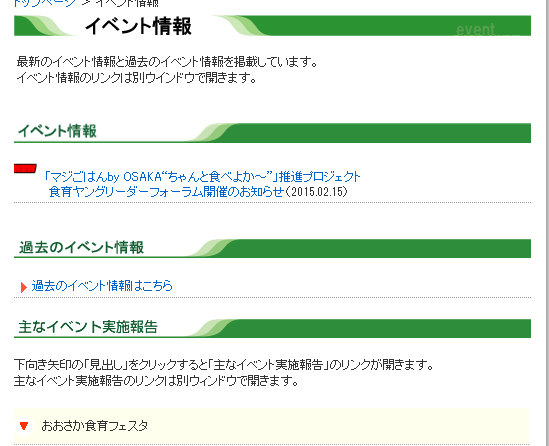 　・おおさか食育マガジンに掲載したイベントニュースの詳細情報　・大阪府の主要なイベント紹介（おおさか食育フェスタ等）③管理栄養士・栄養士養成施設リンク広告ページ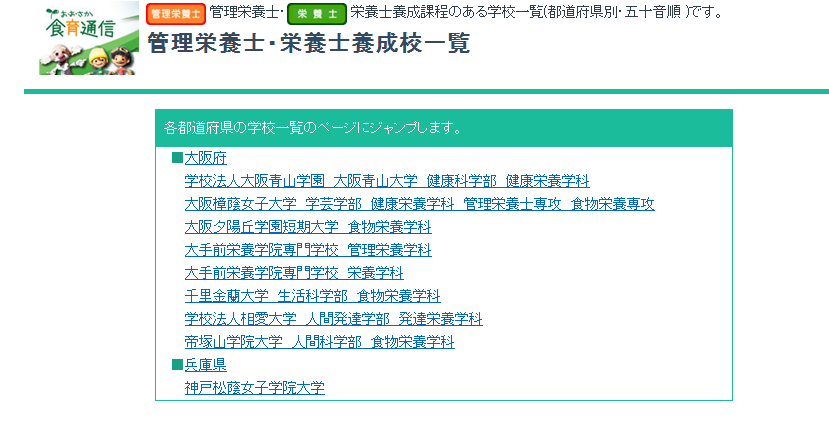 　・平成26年度は、8校掲載（大阪府7校、兵庫県1校）　・リンク掲載校のイベント情報・お知らせを掲載（毎月15日）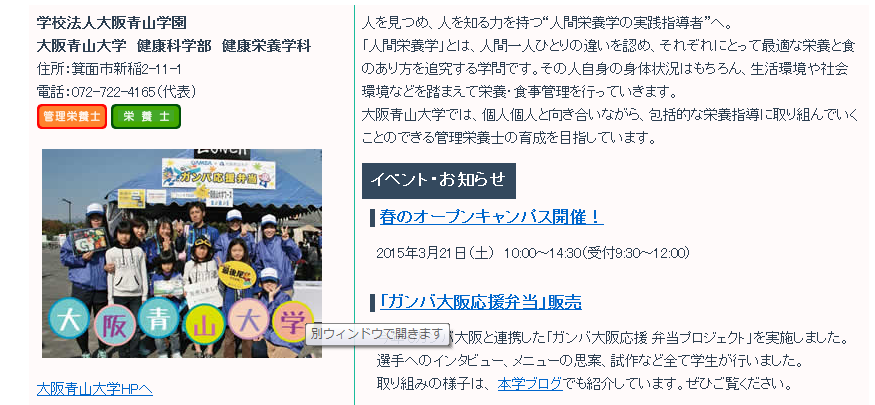 ④あなたの健康づくりを応援するお店ページ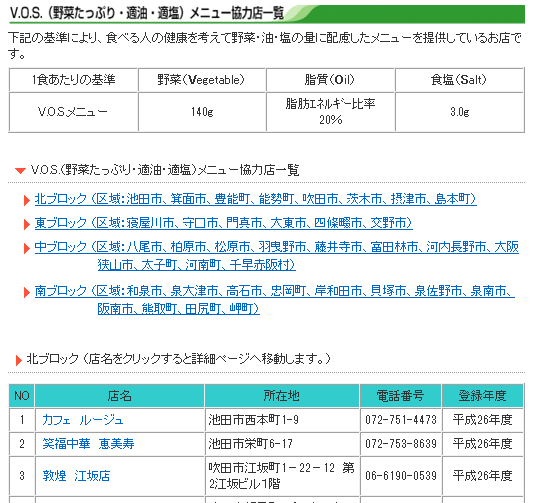 　・V.O.S（野菜たっぷり・適油・適塩）メニュー協力店舗情報の掲載（平成27年2月～）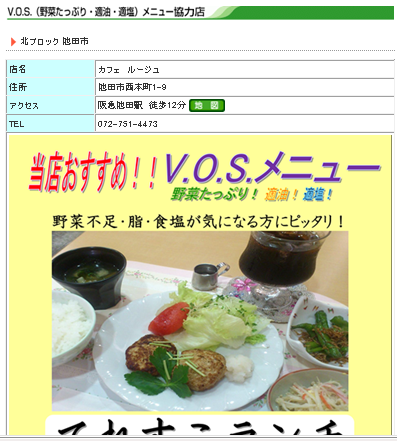 　・飲食店主等対象ヘルシースキルアップ　　研修会を掲載（平成27年3月）⑤食育事例掲載ページ「つづけよう食育」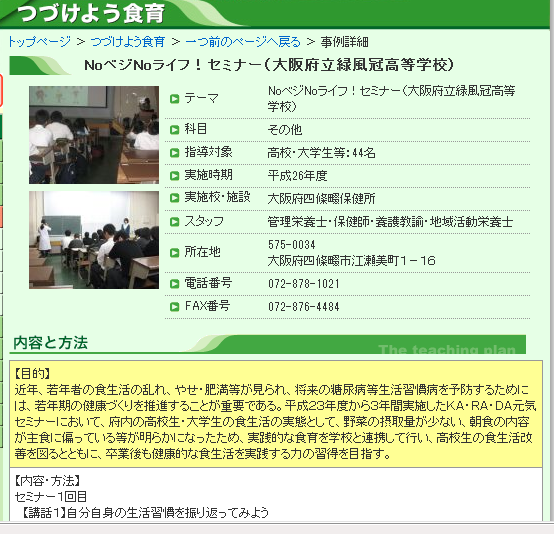 　・「つづけよう食育」ページに、高校・大学生の健康的な食習慣づくり重点化事業等の平成26年度取組事例を掲載（平成27年3月）⑥食育活動を行う団体紹介ページ「食育応援団」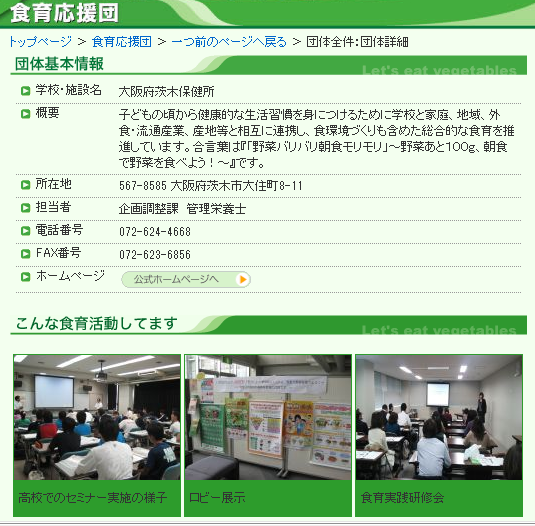 　・大阪府保健所、市町村、健康おおさか21・食育推進企業団、大阪府食育推進ネットワーク会議参画団体、庁内関係課等の取組内容の新規登録又は更新（平成27年3月）⑦その他　・平成26年度に実施した災害時の食支援の取組事例を掲載（平成27年3月）　・栄養表示等リサーチ隊事業紹介ページを新規作成（平成27年3月）　・食育ヤングリーダー育成支援事業　各校の活動報告内容を掲載（平成27年3月）